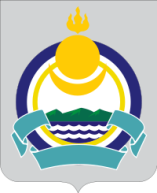 Республика Бурятия Мухоршибирский районСОВЕТ ДЕПУТАТОВМУНИЦИПАЛЬНОГО ОБРАЗОВАНИЯ СЕЛЬСКОГО ПОСЕЛЕНИЯ «САГАННУРСКОЕ»__________________________________________________________________________ПРОЕКТ РЕШЕНИЯ«___»  ________2014 г.                                                                                                     № _____п. Саган-НурОб отмене решения  Совета депутатов муниципального образования сельского поселения «Саганнурское» от 25.05.2012 года № 135 	В соответствии со статьей 14 Федерального закона Российской Федерации от 06.10.2003г. № 131-ФЗ "Об общих принципах организации местного самоуправления в Российской Федерации", статьей 28  Устава муниципального образования сельского поселения «Саганнурское» и в целях приведения Правил благоустройства  территории муниципального образования сельского поселения «Саганнурское» в соответствие с действующим федеральным и региональным законодательством Российской Федерации,Совет депутатов муниципального образования сельского поселения «Саганнурское»решил:Признать утратившим силу Решение Совета депутатов муниципального образования сельское поселение «Саганнурское» № 135 от 25.05.2012 г. «Об утверждении Правил благоустройства, озеленения и содержания территории муниципального образования сельского поселения «Саганнурское» в новой редакции»Обнародовать настоящее решение путем размещения на информационных стендах поселения.Настоящее решение вступает в силу с момента обнародования.Контроль за исполнением решения оставляю за собой.Главамуниципального образования сельского поселения «Саганнурское»                                               М.И. Исмагилов